GIŻYCKI BUDŻET OBYWATELSKI 2017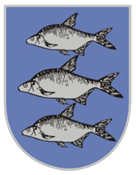 Ankieta ewaluacyjnaJaka jest Pani / Pana opinia o IV edycji Giżyckiego Budżetu Obywatelskiego?zdecydowanie pozytywna,raczej pozytywna,raczej negatywna,zdecydowanie negatywna,trudno powiedzieć.Jak ocenia Pani / Pan poszczególne etapy realizacji IV edycji budżetu obywatelskiego w Giżycku?(proszę ocenić poszczególne etapy w skali od 1 do 5, gdzie: 1 oznacza – zdecydowanie negatywnie,              2 – raczej negatywnie, 3 – trudno powiedzieć, 4 – raczej pozytywnie, 5 – zdecydowanie pozytywnie)        akcja edukacyjna,        zgłaszanie propozycji projektów,        weryfikacja i opiniowanie projektów,        Lokalne Spotkania Mieszkańców,        głosowanie,        ogłoszenie wyników.Skąd dowiedział/-a się Pan / Pani o IV edycji budżetu obywatelskiego w Giżycku?z informacji podanych na stronach internetowych Urzędu Miejskiego,z ulotek,z prasy lokalnej,od znajomych,z mailingu seryjnego Urzędu Miejskiego,z plakatów umieszczanych na tablicach ogłoszeń Urzędu Miejskiego,inne (jakie?) ………………………………………………………………………………………………………………………………………………………………………………………….……Jaka jest Pani / Pana opinia na temat prowadzonych działań promocyjno-informacyjnych Giżyckiego Budżetu Obywatelskiego 2017?zdecydowanie pozytywna,raczej pozytywna,trudno powiedzieć,raczej negatywna,zdecydowanie negatywna.Czy według Pani / Pana czas przewidziany na składanie wniosków, tj. od 30 czerwca do 29 lipca był wystarczający?tak,nie.Uzasadnienie:……………………………………………………………………………………………………………………………………………………………………………………………………Czym w głównej mierze kierował/-a Pan / Pani wybierając zadania w trakcie głosowania w IV edycji budżetu obywatelskiego w Giżycku?informacjami na karcie do głosowania,informacjami dostępnymi na stronach internetowych: gizycko.pl i mojegizycko.pl, informacjami rozpowszechnianymi przez wnioskodawców,rekomendacjami rodziny / znajomych,informacjami prasowymi,informacjami z innych źródeł (jakich?) ………………………………………………………………………………………………………………………………………………………………………………………………Czy informacja na temat wniosków zgłoszonych w IV edycji GBO była według Pani / Pana:zdecydowanie dostępna,raczej dostępna,zdecydowanie niedostępna,raczej niedostępna,trudno powiedzieć.Głosowanie w ramach budżetu obywatelskiego powinno odbywać się:wyłącznie drogą elektroniczną,wyłącznie drogą papierową,drogą elektroniczną i papierową.Czy Pani / Pana zdaniem do głosowania w ramach Giżyckiego Budżetu Obywatelskiego uprawnione powinny być osoby:wyłącznie figurujące w zbiorach meldunkowych miasta Giżycka,figurujące w zbiorach meldunkowych miasta i zamieszkałe na terenie Giżycka, które złożą osobiście w Urzędzie Miejskim oświadczenie?Jaka jest Pani / Pana opinia o pracy Zespołu ds. GBO?zdecydowanie pozytywna,raczej pozytywna,trudno powiedzieć,zdecydowanie negatywna,raczej negatywna.Uzasadnienie:……………………………………………………………………………………………………………………………………………………………………………………………………Czy Pani / Pana zdaniem skład osobowy Zespołu ds. GBO jest wystarczający?tak,nie,trudno powiedzieć.Uzasadnienie:……………………………………………………………………………………………………………………………………………………………………………………………………Uwagi do zakończonej edycji GBO:…………………………………………………………………………………………………………………………………………………………………………………………………………………………………………………………………………………………………………………………………………………………………………………………………………………………………………………………………………………………………………………………………………………………………………………………………………………………………………………………………………………………………………………13. Propozycje do kolejnej edycji GBO:…………………………………………………………………………………………………………………………………………………………………………………………………………………………………………………………………………………………………………………………………………………………………………………………………………………………………………………………………………………………………………………………………………………………………………………………………………………………………………………………………………………………………………………Dziękujemy za podzielenie się z nami swoimi spostrzeżeniami dotyczącymi                         IV edycji Giżyckiego Budżetu Obywatelskiego.Wypełnione ankiety prosimy dostarczyć, do 31 grudnia 2016 r.:w wersji papierowej do Punktu Obsługi Klienta Urzędu Miejskiego w Giżycku,lub w wersji elektronicznej na adres: magdalena.telak@gizycko.pl